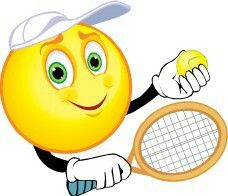 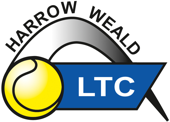 HALF DAY MULTI SPORTS CAMPONLY £15 !!!!Monday 12th Febuary- Friday 16th  9.00am-12PMJOIN US FOR SOME GREAT FUN PLAYING A RANGE OF MULTI SPORTSTENNIS,FOOTBALL,QUICK CRICKET,ROUNDERS,POOL,TABLE TENNIS,SWEDISH HANDBALL THIS IS A CAMP FOR AGES 5-15YRSThe camps are run by an LTA fully Qualified licensed Coach and Assistants all DBS checked.Price for Members £15 day. (£75 week) Non-Members £18/day. (£90week) For any further information please contact Darren on 07960-071478 email darenpla@hotmail.com   Please complete the form below.All payments can be done online to Mr Darren Plank (Lloyds Bank Sort Code 77-91-68 Account No. 17857060) or by cash in a sealed envelope with the completed form ==============================================================================================================Name of Child…………………………………………………………………   Age of child……………… Address………………………………………………………………………………………………………………………………………………………………Details of dates attending ……………………………………………………………………………………………………………………………Email address of Parent/Guardian………………….………………………………….…………………………………………………….Parent/Guardian contact number in case of emergencies ………………………………………………………………………………………………………………………………………………………………………………Please provide any medical conditions/allergies that we need to be aware of……………………………………………………………………………………………………………………………………………..…………………………….I give full permission for any medical treatment needed whilst my child/children are attending camp (Signature and Date) ……………………………………………………………………………………………….